Dra. Yajaira RomeroEditora en Jefe,Revista IDEULA,Universidad de los AndesMérida, Venezuela.Asunto: Envío de Manuscrito para publicaciónEstimada Editora,Reciba un cordial saludo. Sirva la presente para manifestar nuestra intención para publicar un artículo intitulado: “XXXX .” en su prestigiosa revista en la sección ________.En nombre de todos los autores como autor corresponsal represento las intenciones del equipo de autores con su revista en adelante.  El presente manuscrito es original, no ha sido enviado para revisión a ninguna otra revista científica o medio de divulgación, ni parte de su contenido ha sido previamente publicado en otro medio o revista digital o impresa. Declaramos que la investigación (ha, no ha) recibido financiamiento o patrocinio, al igual que afirmamos que forma (o no) parte de otro trabajo de investigación.Los autores que aparecen en el manuscrito adjunto  son efectivamente todos los autores del artículo, han contribuido sustancialmente en la investigación y no declaran ningún conflicto de interés. En nombre de los otros autores otorgo a IDEULA, la licencia internacional indefinida que incluye los siguientes usos con respecto a esta contribución: a) publicación, reproducción, distribución y almacenamiento, b) traducción a otros idiomas, creación de adaptaciones, republicaciones o reimpresiones, inclusión en colecciones, creación de resúmenes, extractos o resumen, c) creación de cualquier otro trabajo derivado basado en la contribución, d) explotación de todos los derechos subsidiarios, e) la inclusión de enlaces electrónicos de la contribución al material de terceros; y f) otorgar una licencia a terceros para llevar a cabo cualquiera de las acciones antes mencionadas.Por la presente, transferimos, asignamos o transmitimos toda la propiedad de los derechos de autor, incluidos todos los derechos relacionados con los mismos, exclusivamente a la revista, en el caso de que dicho trabajo sea publicado por la revista.Sin más que referirnos, agradeciendo su receptividadAtentamenteFirma del autor corresponsalAutor Corresponsal:Nombre, dirección, afiliación institucional, ciudad y país.Anexos: Formato de derechos de autorLista de auto-verificación del formatoOtros formatos adicionales (consentimiento informado, avales de bioética, certificación del galardón recibido por la investigación en eventos científicos)Manuscrito y archivos adjuntos (imágenes, tablas, gráficos, instrumentos de recolección y material audiovisual original)CERTIFICACIÓN DE LA AUTORÍA Y ORIGINALIDADNosotros los abajo firmantes, certificamos que hemos tenido suficiente participación en el contenido intelectual, la concepción y el diseño de este trabajo o el análisis e interpretación de los datos (cuando corresponda), así como en la redacción del manuscrito, para asumir la responsabilidad pública como contribuyentes o coautores. Declaramos que el manuscrito es un trabajo original. Ni este manuscrito ni parte de su contenido bajo nuestra autoría ha sido publicado o se está considerando para su publicación en otra revista o sitio web, excepto como se describe en la carta de presentación. Certificamos que todos los datos recopilados durante el estudio se presentan en este manuscrito y que ningún dato del estudio se ha publicado o se publicará por separado. Certificamos que, si los editores lo solicitan, proporcionaremos los datos / información o cooperaremos plenamente para obtener y proporcionar los datos / información en los que se basa el manuscrito, para su examinación por los editores o sus cesionarios. Los intereses financieros, directos o indirectos, que existen o pueden percibirse como existentes para alguno de los autores individualmente en relación con el contenido de este documento se han revelado en la carta de solicitud de arbitraje. Las fuentes de apoyo externo del proyecto también se mencionan.Por la presente, transferimos todos los derechos de autor, incluidos todos los derechos relacionados con los mismos, exclusivamente a esta revista, en caso de que dicho trabajo sea publicado por la revista. La revista será propietaria del trabajo, incluyendo 1) derechos de autor; 2) el derecho de otorgar permiso para volver a publicar el artículo en su totalidad o en parte, con o sin tarifa; 3) el derecho a producir reimpresiones y traducir a otros idiomas además del español para su venta o distribución gratuita; y 4) el derecho a volver a publicar el trabajo en una colección de artículos en cualquier otro formato impreso o electrónico.Otorgamos los derechos al autor corresponsal para realizar los cambios necesarios según la solicitud de la revista, hacer el resto de la correspondencia en nuestro nombre y actuará como garante del manuscrito en nuestro nombre.Todas las personas que han realizado contribuciones sustanciales al trabajo reportado en el manuscrito, pero que no son coautores, se mencionan en el agradecimiento y nos han dado su permiso por escrito para ser nombrados. Si no incluimos un Reconocimiento, eso significa que no hemos recibido contribuciones sustanciales de otras personas no coautoras y no se ha omitido ningún contribuyente.Nombre 					Firma		           Fecha de la declaración1 ___________________________	     	_____________  		____________2 ___________________________	     	_____________  		____________3___________________________	     	_____________  		____________4___________________________	     	_____________  		____________DETALLES DE LA PARTICIPACIÓN DE LOS AUTORES(Elija según sea aplicable)Tipo de artículo: _________________________Título del artículo: “_______________________________________________”Título corto: “_______________________________________________”Datos de los autores: Nombre y apellidos. Profesión. Último grado académico.ORCID ID. e-mail.Departamento(s) e institución(es) de afiliación: Autor Corresponsal: Nombre: __________________________________________________Dirección: ________________________________________________Número telefónico:__________________________________________Correo electrónico: _________________________________________ORCID ID:________________________________________________Número total de páginas del manuscrito: _____________Número total de fotografías: ____________________Número de palabras: Para el resumen y abstract: ______ Para el texto:______ Fuente(s) de financiamiento: ____________________Presentación del trabajo en un evento científico: ______________________Conflictos de interés (explicar): ___________________________________Consentimiento de Participantes del estudio para publicar en IDEULA
Yo, ______________________________, cédula de identidad o DNI nº_____________________doy mi consentimiento para que esta información PERSONAL relacionada con el tema o fotografía (Identificación del tema/número de fotografías que aluden al paciente) mencionado sea publicado en IDEULA (ISSN xxxx-xxx).He visto y leído el artículo que presentarán los autores por lo cual declaro:(1) Que la información se publicará sin incluir mi nombre, para lo cual IDEULA  hará todos los esfuerzos por resguardar mi anonimato. Entiendo, sin embargo que no se me puede garantizar el anonimato completo. Es posible que alguien -tal vez, por ejemplo, alguien que me haya cuidado si se me hubiese hospitalizado, o un pariente- pueda identificarme.(2) Estaré de acuerdo si el texto del artículo se edita en cuanto a estilo, gramática, uniformidad y longitud.(3) La información podrá publicarse en IDEULA, que es una publicación abierta en formato electrónico. Por ello reconozco que la revista puede ser leída por personas que no son investigadores, entre ellos, periodistas.(4) Entiendo que puedo revocar mi consentimiento en cualquier momento antes que la información haya sido enviada para publicación, pues luego de ello ya no será posible revocar mi consentimiento.Firma: __________________________________ Fecha: 0/ 0/0Autor1Autor2Autor3Autor4Concepción (de la idea, reformulación de objetivos)Diseño de la investigación (diseño o desarrollo de la metodología; creación de modelos, manuales, de instrumentos, desarrollo de software, programación, implementación de algoritmos y códigos, pruebas de componentes)Definición del contenido intelectualBúsqueda de la literaturaGestión de recursos (Provisión de materiales de estudio, equipos, pacientes, recolección demuestras de laboratorio, animales, bancos de células o de microorganismos, instrumentación, recursos computacionales u otras herramientas de análisis)Ejecución de la investigación (realización de pruebas de laboratorio o recolección de datos)Validación y supervisión (tutoría del proyecto, verificación del proceso, de instrumentos, replicación, reproducibilidad de resultados)Análisis  formal (Análisis de los datos o información aplicando técnicas microscópicas, imagenológicas, de biología molecular, estadísticas, computacionales, de análisis cualitativo o cualquier otra forma de analizar o sintetizar los datos del estudio)Preparación del manuscrito original (escritura del texto inicial del artículo)Edición del manuscrito (revisión crítica con comentarios o reescritura de parte del manuscrito)Revisión final del manuscritoAdquisición de fondos (gestión del apoyo financiero para el desarrollo del proyecto o tarifas derivadas de su publicación)LISTA DE AUTOVERIFICACIÓN (marcar con X)Presentación y formato: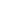 Formato de Microsoft Word office en tamaño carta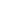 Margen normal (2, 5cm superior e inferior, 3 cm derecho e izquierdo) 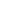 Fuente Times New Roman, tamaño 12, Interlineado de 1,5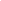 Números de página en el borde derecho izquierdo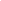 No se incluyen notas a pie de página en el cuerpo del artículo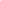 Modalidad  o género a publicar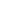 Estructura y extensión ajustada al género o tipo de artículo (verificar instrucciones a los autores)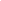 Número de palabras que conforman el título no supera las 20 palabras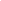 Resumen máximo 250 palabras y de tres a cinco palabras clave en español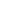 Título en inglés, abstract y de tres a cinco palabras clave en InglésIntroducciónExtensión de 4 páginas como máximo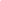 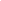 Expone el estado actual sobre el tema (antecedentes directamente relacionados)Indica la importancia y justificación de la investigación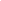 Expresa claramente los objetivos del trabajo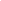 MetodologíaMenciona el tipo y diseño de investigación y éstos son los apropiados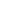 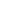 Describe la población y menciona los criterios de inclusión y exclusión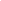 Menciona el método de selección y tamaño de la muestra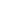 Menciona las técnicas e instrumentos de recolección de datos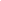 Incluye el número de registro clínico, el código del aval bioético y entidad proveedora del mismo (si aplica)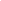 Explica el procedimiento estadístico a aplicado y este es acorde al tipo de investigaciónResultadosExiste correspondencia entre el objetivo y los resultados obtenidos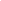 No existe información duplicada en tablas, gráficos y texto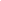 Cada gráfico, tabla o figura posee su correcta identificación y su numeración en arábigos consecutivos, citándoles en el texto precedente.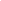 Cada abreviación usada en tablas, figuras o imágenes es descrita en una nota al pie de la figura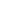 Número de figuras/imágenes no mayor a 8 y son nítidos 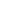 Leyenda de figuras no mayor a 40 palabras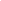 Se protege la privacidad del paciente si no se obtuvo el consentimiento firmado para revelar su identidad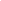 Se provee el crédito del autor de las figuras o imágenes tomadas de otra fuente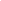 DiscusiónNo repite información de la sección resultados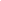 Explica el por qué de sus hallazgos y compara sus diferencias o similitudes con los de otros autores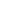 Reconoce sus debilidades y hace hincapié en los hallazgos importantes del estudio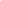 ConclusiónResponde directamente a lo planteado en el objetivo del estudio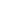 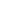 Revela las implicaciones derivadas del análisis de los resultados	ReferenciasLas fuentes documentales que sustentan el trabajo son actualizadas y fueron seleccionadas con rigor científico 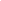 Referencias citadas en el texto acordes al sistema de referencia empleado (APA o Vancouver, verificar ejemplos provistos en las instrucciones a los autores)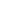 Lista de referencias organizada de acuerdo al sistema de referencia empleado (APA o Vancouver, chequear ejemplos provistos en las instrucciones a los autores)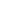 Lenguaje y gramática:Contenido  conciso, claro y pertinente al tema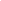 Cheque que la escritura del manuscrito cumpla con reglas ortográficas, gramática y de uso correcto de los signos de puntuación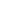 Abreviaturas mencionadas por primera vez están explicadas en su primera mención en el texto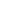 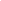 Números del 1 al 10 deben escribirse en prosa en el texto 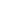 Números al inicio de un párrafo deben escribirse en prosa en el textoSe indica el nombre de la empresa fabricante, ciudad y país de origen de las marcas mencionadas (de equipo, medicamento o cualquier otra)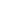 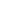 Verifique que los nombres de especies estén escritos en cursiva (microorganismos,plantas, etc)